June 9, 2020Dear Resident or Property Owner:The California Public Utilities Commission (CPUC) has granted San Diego Gas and Electric (SDG&E) a Permit to Construct the Artesian 230kV Substation Expansion Project (Project).  In addition to the expansion of the Artesian Substation on Camino Del Sur Road in the community of Del Sur, the project includes modifications at the existing Bernardo and Rancho Carmel Substations and transmission line replacement of approximately 2.2 miles of existing power lines.  The purpose of this project is to ensure the continued availability of safe and reliable electrical service and to provide additional capacity to serve long-term forecasted electrical demand requirements in the area, while also improving system reliability and providing greater operational flexibility. As part of construction activities, delivery of substation equipment will take place in the next several days.  The delivery must occur at night due to the size of the equipment and requires California Highway Patrol (CHP) escort. All required permits for this nighttime equipment delivery were obtained from the applicable state and local municipalities and agencies.  Location: 	16001 Camino del Sur, San Diego, 92127Activities:		Nighttime delivery of substation equipmentDelivery Date:		Estimated delivery Friday, June 12, 2020Hours:	2:00 a.m. – 5:00 a.m. This delivery process does not include any nighttime construction activities. The equipment delivery may increase noise levels and other disturbances at the delivery location.  Throughout this construction project, SDG&E will continue to work closely with local municipalities and community groups to ensure construction activities are as least disruptive as possible. We also plan to keep communities informed during all phases of the project’s construction. We’re committed to working with you and local public safety officials to help minimize inconveniences and safeguard a smooth construction process.  For more project information, please visit:  www.sdge.com/artesian.Should you have any questions or require additional information, please call (844) 765-6388, or email tvoorhees@sdge.com. Sincerely, 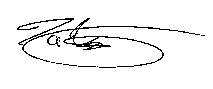 Todd VoorheesRegional Public Affairs ManagerSan Diego Gas & Electric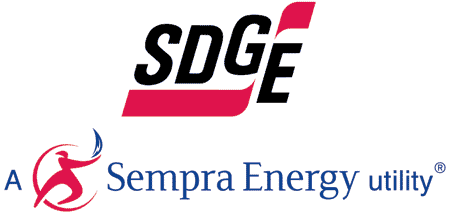 Todd VoorheesRegional Public Affairs Manager8326 Century Park CourtSan Diego, CA  92123tvoorhees@sdge.com